INJURY/FATALITY INVESTIGATION CHECKLIST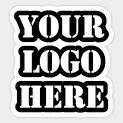 Department NameAddressPhone NumberCase/Incident#DOCUMENTS/INFORMATION REQUESTED:(Check applicable documents)Employee Profile Sheet: Name/D.O.B./AddressHave uniform, bunker gear, SCBA secured for evidenceFire Department I.D.# and Fire Department Alarm numberFire Department Fire ReportNIFRs ReportDaily Roster Report/Telestaff ReportFire Department Dispatch record and timesFire Department or EMS Agency Medical ReportLaw Enforcement Case# and ReportFire Department Employee Injury ReportFire Department Supervisor’s Injury ReportSafety Plans/FormsDrill/Training Plans/FormsIncident Action PlansIncident Command ChecklistsEmployee’s FCDICE#Employee’s Training RecordsFire Department representative’s name/date/time and route reporting the incidentFire Department point of contact:Fire Department family liaison if one assignedName and address of hospital/agency patient transported to:Other responding agencies:Requesting the following Fire Department Policy/Procedure/SOG:INTERVIEWS:AGENCYNAME AND CONTACTSUBJECT #1SUBJECT #2SUBJECT #3WITNESS #1WITNESS #2WITNESS #3WITNESS #4WITNESS #5WITNESS #6WITNESS #7WITNESS #8